Перечень тем для рефератов по дисциплине «ОТОРИНОЛАРИНГОЛОГИЯ»для обучающихся по образовательной программе  специальности 31.05.03 Стоматология, направленность (профиль) Стоматология,(уровень специалитета)форма обучения очнаяна 2023-2024 учебный годРассмотрено на методическом совещании кафедры оториноларингологии протокол №16 от 1.06.2023Зав.кафедрой оториноларингологии д.м.н.            Н.В.Тарасова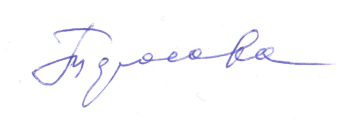 Перечень тем рефератов Клиническая анатомия, физиология и  методы исследования верхних дыхательных путей и ухаИстория развития дисциплины. Значение оториноларингологии в развитии патологических состояний организма. Влияние ЛОР патологии на функции других органов и систем.Клиническая анатомия носа и ОНП Физиология полости  носа и околоносовых пазух Методы исследования носа и ОНП Клиническая анатомия, физиология и методы исследования глоткиКлиническая анатомия гортани, трахеи и пищевода Методы исследования гортани, трахеи и бронхов, пищеводаКлиническая анатомия слухового анализатора Клиническая анатомия вестибулярного  анализатора Физиология слухового и вестибулярного  анализаторовИсследование слухового анализатора Исследование вестибулярного анализатораВоспалительные   и негнойные заболевания ухаКлиника, диагностика и лечение болезней  наружного уха Острый средний отит (этиология, патогенез, клиника, диагностика и лечение).Мастоидит, отоантрит. Клиника, диагностика и лечение Хроническое гнойное воспаление среднего ухаХирургические методы лечения (показания и противопоказания).Хронический экссудативный средний отит. Клиника, диагностика и лечение Отосклероз. Клиника, диагностика и лечениеАдгезивный средний отит. Клиника, диагностика и лечение Тугоухость.  Клиника, диагностика и лечение Болезнь Меньера. Клиника, диагностика и лечение Заболевания внутреннего уха. Клиника, диагностика и лечение  Воспалительные заболевания глоткиОстрые воспалительные заболевания глотки Хронические заболевания глотки  Аденоиды и аденоидиты у взрослых и детей .Местные гнойно-воспалительные осложнения острого тонзиллита Инородные тела глотки  Заболевания носа и околоносовых пазух  Врожденные аномалии развития носа  Воспалительные заболевания носа (острые) Хронические заболевания носа  Острые воспалительные заболевания ОНП .Хронические воспалительные заболевания ОНП  Орбитальные и внутричерепные осложнения заболеваний носа и ОНП Воспалительные заболевания гортани и пищевода  Острые воспалительные заболевания гортани  Хронические заболевания гортани  Стенозы гортани и трахеи  Функциональные и органические заболевания гортани .Клиника, диагностика и лечение заболеваний трахеи  Клиника и лечение болезней пищевода  Опухоли верхних дыхательных путей и ухаДоброкачественные опухоли гортани и трахеи Злокачественные опухоли гортани и трахеи  Опухоли носа и ОНП Опухоли глотки  Опухоли уха  Травмы уха, носа и околоносовых пазухТравмы наружного уха  Травмы среднего уха Повреждения внутреннего уха  Травмы  носа, неотложная помощь  Травмы  придаточных пазух  Носовое кровотечение   Травмы  глотки, гортани. Производственный травматизм ЛОР органов. Неотложная помощь  в оториноларингологии    Травмы глотки Травмы гортани Производственный  травматизм ЛОР органов  Инородные тела ЛОР органов	Заболевания голосового аппарата и болезни других органов и систем, влияющих на голосообразование  Отогенные и риногенные внутричерепные осложненияПоражение ЧМН при патологии ЛОР органов.Алгоритм действия врача при поражении ЧМН в оториноларингологииПрофессиональные заболевания уха и верхних дыхательных путей Профессиональные заболевания ухаПрофессиональные заболевания  верхних дыхательных путей